* خواهشمند است اطلاعات جدول با دقت تکمیل شود تا هزینه و زمان برآوردی مطابق با اندازه سازمان و پروژه باشد . با تشکر آملی / مدیرعامل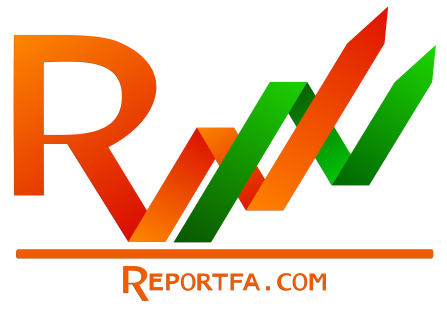 شرکت داده پردازان کوشای پاسارگاد (دانش بنیان)فرم شناخت سازمان و پروژه جهت محاسبه زمان و هزینهنام شرکت/ سازمان :نوع سازمان :خصوصی / دولتینام مدیر  ITبرای مکاتبات :جناب آقا/خانم مهندس .......جناب آقا/خانم مهندس .......جناب آقا/خانم مهندس .......تعداد کارکنان سازمان:زیر مجموعه ارگان :وزارت راه و شهرسازیحد اکثر زمانعقد و ابلاغ قرارداد :1 ماه کاریحد اکثر زمان پرداخت صورتحساب امور مالی :10 روز کاریآدرس سازمان:دیتابیس های سازمان:  دیتابیس مالی (2گیگابایت)   ،   منابع انسانی (500 مگابایت)  و....  دیتابیس مالی (2گیگابایت)   ،   منابع انسانی (500 مگابایت)  و....  دیتابیس مالی (2گیگابایت)   ،   منابع انسانی (500 مگابایت)  و....تعداد مدیران سازمان :تعدادکاربران سامانه :تعداد شاخص های عملکردی تخمینی (KPI) :حد اکثر تعداد رکورد یک جدول اطلاعاتی بزرگ :3 میلیون رکوردتعداد داشبورد ها :تعداد گزارشات :تعداد فرم های جمع آوری اطلاعات (eForm) :آیا اطلاعات سازمان محرمانه است ؟نام و نام خانوادگی و سمت رابط سازمان :اطلاعات تماس رابط سازمان (تلفن ثابت، موبایل ، ایمیل):فهرست شاخص های کلیدی عملکردی که میبایست مبنی طراحی انباره داده و داشبورد ها قرار گیرد :شاخص 1 : توضیح شاخصشاخص 2 : توضیح شاخصو......فهرست شاخص های کلیدی عملکردی که میبایست مبنی طراحی انباره داده و داشبورد ها قرار گیرد :شاخص 1 : توضیح شاخصشاخص 2 : توضیح شاخصو......فهرست شاخص های کلیدی عملکردی که میبایست مبنی طراحی انباره داده و داشبورد ها قرار گیرد :شاخص 1 : توضیح شاخصشاخص 2 : توضیح شاخصو......فهرست شاخص های کلیدی عملکردی که میبایست مبنی طراحی انباره داده و داشبورد ها قرار گیرد :شاخص 1 : توضیح شاخصشاخص 2 : توضیح شاخصو......توضیحات تکمیلی :توضیحات تکمیلی :توضیحات تکمیلی :توضیحات تکمیلی :